Wimbledon Foundation Homelessness Fund The Wimbledon Foundation Homelessness Fund is a special grants initiative which marks the completion of No. 1 Court roof in 2019 by supporting homelessness charities that help people to access services and safe shelter. Please read both the ‘Fund Guidelines’ and ‘Application Form Guidance Notes’ before starting to complete this form.Please complete your contact details and the six questions in this short application form by Friday 3rd May 2019 @ 5pm.Name of Applicant Charity: Registered Charity Number: Address: Main Contact Person: Phone: 				e-mail:	 (i) What are the main aims of your charity, particularly those related to tackling homelessness?(ii) How is your organisation run and managed, and how are decisions made?200 words maximum for (i) + (ii) combinedPlease outline the services you provide for homeless people in Merton and/or Wandsworth, and state which organisations you work in partnership with.200 words maximum What amount are you requesting in:Please provide an overview of your organisation’s annual core cost budget which relates to your service delivery in the locality of Merton and Wandsworth. Please explain how you would use a grant towards core costs to strengthen your organisation’s resilience and efficiency over the next three-years, and contribute to the sustainability of homelessness prevention and support services in Merton and Wandsworth?300 words maximumGrant outcomes - please provide in the table below the anticipated development activities your charity hopes to achieve through funding towards core costs. In the left-hand column please state which areas of your organisation you would like to develop, and then for each development area, say what you hope to achieve in each of the three years. For some development areas, there may not necessarily be a desired outcome for every year of the funding.(Please see the example provided in the ‘Application Form Guidance Notes’)Once completed, please e-mail this Application Form to applications@londoncf.org.uk and insert ‘WFHF application’ in the subject header, by Friday 3rd May 2019 @ 5pm. Please also attach the following supporting documents:A governing document, i.e. a constitution or memorandum and articles of associationA list of your Trustees and their respective home addressesYour last set of Audited Annual Accounts. If these are from year-end March 2018, please also include your most recent, unaudited year-end figures, i.e. total income, total expenditure, funds carried forward – restricted and unrestrictedDeclarationI confirm that the information provided on the application form is true and my charity has agreed that I can act on their behalf.          YesI agree to The London Community Foundation sharing the application details with the Wimbledon Foundation, and both foundations having permission to contact the applicant.          YesDeclaration Name: Declaration Position: Application Form Year 1: £ Year 2: £ Year 3: £ Type of core cost expenditure£% of core cost supporting locality of Merton and WandsworthDevelopment AreaAnticipated activities to be achieved each yearAnticipated activities to be achieved each yearAnticipated activities to be achieved each yearDevelopment AreaYear 1Year 2Year 3Year 3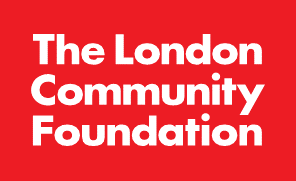 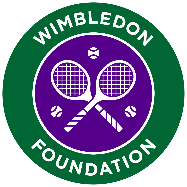 